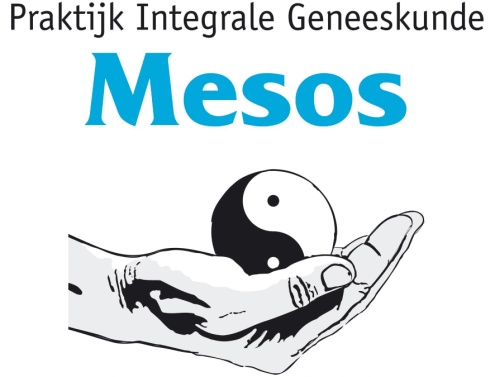 									 		   Saskia Jorg 					    Mesoloog D.M.					   06-22944448Intakeformulier Datum afspraak: __________				Tijd:___________Geachte mevrouw/meneer,Wilt u de volgende vragen aandachtig doorlezen en  nauwkeurig beantwoorden. Gelieve een week voor de geplande afspraak intakeformulier retourneren. We zullen de gegevens bij de intake bespreken. Uiteraard blijven de gegevens strikt beroepsgeheim. Naam:	______________________________	Voornaam:_______________Adres:______________________________		Postcode:________________Woonplaats:_________________________		Geb.datum:_________________      M/VGeboorteplaats:______________________		E-mail adres: _____________________________ 	Telefoon overdag:_____________________	B.G.G.:________________ Mobiel:____________Beroep:____________________________________________________________________________Vorige beroepen:____________________________________________________________________ximaal____________________________________________________________________________________Sport,hobby,vrije tijd:__________________________________________________________________Kinderen, zo ja hoe oud? _______________________________________________________________Medicijngebruik, zoja sinds wanneer: ________________________________________________________________________________________________________________________________________________________________________Huisarts:_____________________________ adres:__________________________________________Specialist:____________________________ adres:__________________________________________Therapeut:____________________________ adres:__________________________________________□ Ik ga akkoord dat de huisarts wordt geïnformeerd dat ik bij een Mesoloog onder behandeling ben. (aanvinken indien akkoord)Door wie bent u geïnformeerd: __________________________________________________________Wat is uw voornaamste klacht:_______________________________________________________________________________________________________________________________________________	Wanneer is deze klacht begonnen en onder welke omstandigheden: ____________________________________________________________________________________________________________________________________________________________________________________________________________________________________________________________Als u pijn hebt kunt u de aard van de pijn omschrijven (stekend/zeurend/kloppend/beklemmend)? ____________________________________________________________________Is er een patroon of regelmaat te ontdekken?_____________________________________________Welke omstandigheden geven verbetering (b.v. warmte/koude/rust/stress/honger/eten/lichaamshouding of beweging)____________________________________________________En verergering? ___________________________________________________________________Hoe voelt u zich algemeen?(verdrietig/angstig/geirriteerd)__________________________________ ________________________________________________________________________________Wordt u ‘s nachts wakker, hoe laat? ___________________________________________________Hoe is uw stoelgang? _______ X dagelijks/_____X per week. Regelmatig/onregelmatig. Consistentie: vast/breiïg/vast/waterig.Kleur: wit/lichtbruin/geelbruin/donkerbruin/zwartHeeft u voorkeur/afkeur voor zoet/pikant/bitter __________________________________________Welke spijzen en/of dranken liggen u NIET goed ? _______________________________________Heeft u grote behoefte aan zoetigheid?_________________________________________________Rookt u? hoeveel? _________________________________________________________________Gebruikt u alcohol? Hoeveel? ________________________________________________________Gebruikt u drugs? Welke en hoeveel? __________________________________________________Drinkt u koffie? Hoeveel?___________________________________________Welke zijn de bijkomende klachten nu? ____________________________________________________________                                                                                                                                   Familiaire ziekten: erfelijke aandoeningen (hart-vaat ziekten, reuma, kanker, suiker, huidaandoeningen, etc.) Moeder:_______________________________________________________________________Vader: ____________________________________________________________________________Overige familieleden: _____________________________________________________ ZIEKTEGESCHIEDENIS.Kunt u zo chronologisch mogelijk omschrijven:welke ziekten/operaties/ongevallen en behandelingen u in uw leven hebt doorgemaakt. Ook ogenschijnlijk kleine zaken als verstuikingen, tandbehandelingen, amandelpellen, en eczeem kunnen van belang zijn. de kinderziekten die u hebt gehadeventuele zwangerschappen en het verloop daarvan.belangrijke ontwikkelingen in uw leven eveneens van invloed zijn(echtscheidingen, overspannen, depressies etc.)bezoeken aan het buitenland (buiten Europa) Traumata doorgemaakt fysiek en/of mentaal (aanrijding, gevallen, overlijden dierbare, burn-out)Leeftijd		ziekte/klacht/zwangerschap/ontwikkeling____________________________________________________________________________________________________________________________________________________________________________________________________________________________________________________________________________________________________________________________________________________________________________________________________________________________________________________________________________________________________________________________________________________________________________________________________________________________________________________________________________________________________________________________________________________________________________________Bent u afgezien van bovenstaande gegevens ooit onder behandeling geweest van een fysiotherapeut/manueel therapeut/specialist/alternatieve genezer(b.v. homeopaat, acupuncturist etc) ?Welke ziekte was de zwaarste in uw leven? ________________________________________________Welke ziekte/ongeval/operatie was de laatste voor uw huidige klachten begonnen?_______________________________________________________________________________________________________________________________________________________________Wilt u op deze pagina die vierkantjes aankruisen, die voor u van toepassing zijn. De linker kolom vierkantjes zijn voor oude klachten, de rechter kolom voor recente klachten. Als u huidige klachten ook vroeger al had, dan kruist u beide vierkantjes aan. Er zijn ook keuzemogelijkhedenoudrecentALGEMEENoudrecentMAAG/DARMENhoofdpijn:dagelijks/wekelijks *darmontsteking Waar in het hoofd? verstoppingslapeloosheid  diarreeslecht inslapendroge mondgewichtsverandering:toename /afname * opgezette buikDuizeligheidmisselijkheidvermoeidheid: continu/middag/avond *winderigheiddubbel/vaag zienbuikpijn/ krampen *allergie:borrelende buikbloedingenmaagzuuroverig: LUCHTWEGEN/K.N.O.ademnoodSPIEREN/GEWRICHTEN chronisch hoesten gespannen/slappe spieren *chronisch verkoudenlage rugpijnastmaNekpijnkeelpijn/ontstekingentintelingen/ uitstralingsinusitisGewrichtspijnenoorsuizenspierpijnen/ krampen *bewegingsbeperkingHART EN BLOEDVATEN   Reumahoge/lage/normale bloeddruk *opgezette klierenHUIDaderverkalking eczeem / uitslag * onregelmatige hartslagsnel blauwe plekken normaal/beklemmen/gevoel op de borst* droge huid / transpiratie *hartkloppingenJeukkoude handen/voetensnel brekende nagelsspatadershaaruitval / brekend haar *vocht vasthoudenGESTELDHEIDURINEWEGENZenuwachtigheidnierinfectie/nierstenenDepressiespijn bij het plassenOverbezorgdheidprostaatklachtenConcentratiezwakteblaasontstekinggeheugenverminderinggeslachtsziekteAngstverandering urineveel piekerenverandering libidolusteloosheid OpkroppenVROUW weinig zelfvertrouwenZwanger: ja/nee/onbekend *verdriet, droefheidleeftijd 1e menstruatie: besluiteloosheid pijnlijke menstruatieGeïrriteerdheidonregelmatige menstruatie   Opvliegerslangdurige menstruatiepijnlijke borstenoverig: premenstrueel syndroom 